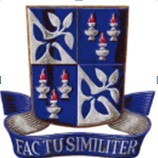 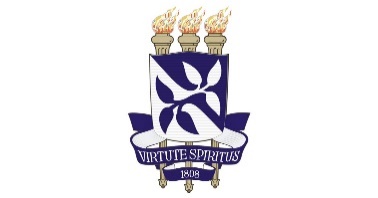 UNIVERSIDADE FEDERAL DABAHIA ESCOLA DE ENFERMAGEM PROGRAMA DE PÓS-GRADUAÇÃO EM ENFERMAGEM E SAÚDERESULTADO SELEÇÃO DE CANDIDATURAS PARA BOLSAS FAPESB DO CURSOS DE MESTRADO E DOUTORADO EM ENFERMAGEM E SAÚDE SEMESTRE 2019.1A Comissão de bolsas do Programa de Pós-Graduação em Enfermagem e Saúde, da Escola de Enfermagem da Universidade Federal da Bahia (PPGENF/UFBA), reunida no dia 07 de março de 2019, torna pública a lista dos aprovados no processo seletivo para concessão de bolsas de mestrado e doutorado, de acordo com os 3 primeiros critérios de avaliação: 1ª Não ter renda/vínculo;2ª Residir a partir de 100 km de distância da cidade do Salvador;3ª Maior score na seleção.E convoca os cincos primeiros candidatos classificados do Mestrado de acordo a lista e o primeiro do Doutorado, ficando na lista de espera os demais. MESTRADODOUTORADOComissão de Bolsas EEUFBAClassificaçãoNome1DHULIANE MACÊDO DAMASCENA2DAINE FERREIRA BRAZIL DO NASCIMENTO3DIANA SANTOS SANCHEZ4TÉRCIA CRISTIANE SILVA FONSECA5JAQUELINE ALVES PIRES6GEORGIANE SILVA MOTAClassificaçãoNome1ARTURO SUBAHAN MAIRENA ROJAS2ISABELA CAROLYNE SENA DE ANDRADE3AMELIA MARIA PITHON BORGES NUNES